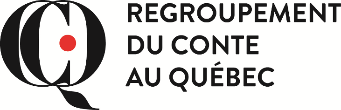 Veuillez retourner ce formulaire à formation@conte.quebec avant la date limite d’inscription : 04-08-2019Veuillez retourner ce formulaire à formation@conte.quebec avant la date limite d’inscription : 04-08-2019Pour cocher une des cases du formulaire, double-cliquez dessus et sélectionnez case activéePour cocher une des cases du formulaire, double-cliquez dessus et sélectionnez case activéeNom :      Nom :      Adresse :      Appartement :     Ville :      Région :     Code postal :      Téléphone :      Courriel :     Courriel :     Site web professionnel (si applicable) :      Site web professionnel (si applicable) :      Vous considérez-vous comme : Conteur de la relève                           Conteur à mi carrière                              Conteur d’expérience    (moins de 5 ans d’expérience)                                           (5 à 10 ans d’expérience)                                                     (plus de 10 ans d’expérience)	Vous considérez-vous comme : Conteur de la relève                           Conteur à mi carrière                              Conteur d’expérience    (moins de 5 ans d’expérience)                                           (5 à 10 ans d’expérience)                                                     (plus de 10 ans d’expérience)	Quelle(s) formation(s) vous intéresse(nt)? Cochez tout ce qui s’applique. Mise en marché auprès des diffuseurs, avec Marie Bernier Acquérir une voix plus libre et authentique, avec Jacinthe Dubé Le dojo du conte (déployer sa personnalité conteuse), avec Nadine Walsh et invités Composer des récits avec une structure forte, avec André Lemelin Négocier et rédiger des ententes contractuelles, avec Sophie Préfontaine Outils de mise en marché, avec Bertrand Desrochers et invités Mise en scène d’un spectacle de conte, avec Michel Faubert Histoire d’improviser. Conter avec canevas, réagir et s’adapter à l'inattendu, avec Marc-André Fortin Démarche artistique : connaître, nourrir et exprimer l'artiste en soi, avec Stéphanie BénéteauQuelle(s) formation(s) vous intéresse(nt)? Cochez tout ce qui s’applique. Mise en marché auprès des diffuseurs, avec Marie Bernier Acquérir une voix plus libre et authentique, avec Jacinthe Dubé Le dojo du conte (déployer sa personnalité conteuse), avec Nadine Walsh et invités Composer des récits avec une structure forte, avec André Lemelin Négocier et rédiger des ententes contractuelles, avec Sophie Préfontaine Outils de mise en marché, avec Bertrand Desrochers et invités Mise en scène d’un spectacle de conte, avec Michel Faubert Histoire d’improviser. Conter avec canevas, réagir et s’adapter à l'inattendu, avec Marc-André Fortin Démarche artistique : connaître, nourrir et exprimer l'artiste en soi, avec Stéphanie BénéteauComment avez-vous entendu parler de cette formation? Infolettre du RCQ                                    Site web du RCQ                     Autre – Précisez : Facebook                                                  Bouche à oreille                        ________________________Comment avez-vous entendu parler de cette formation? Infolettre du RCQ                                    Site web du RCQ                     Autre – Précisez : Facebook                                                  Bouche à oreille                        ________________________Êtes-vous plutôt? Thé                                    OU                       Café Papier                               OU                       Numérique Êtes-vous plutôt? Thé                                    OU                       Café Papier                               OU                       Numérique 